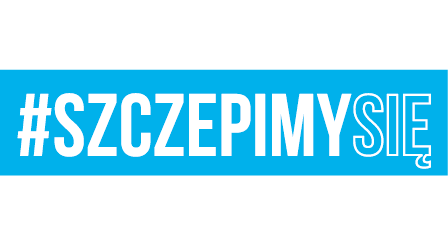 Bydgoszcz, dnia  …. września  2021 r.Dotyczy: informacji o kwocie, jaką Zamawiający zamierza przeznaczyć na sfinansowanie zamówienia w postępowaniu o zamówienie publiczne sprawa nr 01/Infra/D/21.Na podstawie art. 222 ust. 4 ustawy z dnia 11 września 2019 r. Prawo zamówień publicznych (t.j. Dz. U z 2021 r., poz. 1129) Zamawiający informuje, że kwota jaką zamierza przeznaczyć na sfinansowanie zamówienia wynosi 710 000,00 zł
w tym na:część I   zamówienia: 520 000,00 zł; część II  zamówienia:  190 000,00  zł;Przewodniczący Komisji Przetargowejmgr Mariusz MALEWICZAgnieszka Woropaj-Olszewska 261 411 64130.09.2021 T – 2612  